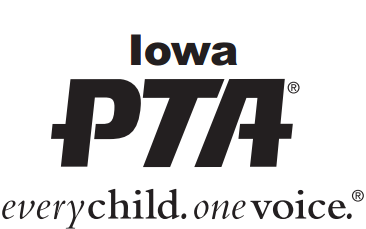 Name 	  Address 	Amount $ 	_____ I would like to make a one-time, tax-deductible donation to Iowa PTA_____ I would like to make an annual, tax-deductible gift to Iowa PTA_____ I would like to make a memorial gift to Iowa PTA	In Memory of: _______________________________________May we include your name on our donor list? (YES / NO)  May we include the decedent’s name on our donor list? (YES / NO)If you would like a letter sent to the family of the deceased telling them that a memorial was given, please provide contact information below.  Name 	  Address 	Please mail completed form to:  	Iowa PTA			PO Box 10634  			Cedar Rapids, IA  52410  Please make checks payable to Iowa PTA.For more information call 1-319-573-0049 or e-mail info@iowapta.org10/19 jnm